Montáž čapov		Hriadeľové čapy		Hriadeľové čapy sú časťou hriadeľa, ktorými je hriadeľ uložený v ložiskách. Reakcie vyvolané zaťažením sa dotykovou plochou čapov prenášajú do ložiskových panví. 	Podľa smeru pôsobenia zaťaženia rozoznávame radiálne hriadeľové čapy– reakcia pôsobí kolmo na hriadeľ, axiálne hriadeľové čapy– reakcia pôsobí v osi hriadeľa.Radiálne čapy	Radiálne čapy sa rozdeľujú podľa tvaru a umiestnenia na: čelný valcový čap, krčný valcový čap, kužeľový čap a guľový čap. Sú aj ako samostatné strojové súčiastky.Axiálne čapy   Rozdelenie axiálnych čapov, podľa tvaru a umiestnenia na hriadeli je : a– nožný valcový čap je vhodný pre malé tlaky b– nožný kužeľový čap zachytáva v jednom smere osový( axiálny) tlakc– nožný guľový čap je vhodný len na malé rýchlosti a silyd– prstencový čap má jednu medzikruhovú opornú plochuHybné hriadele	Hybné hriadele sa namáhajú predovšetkým krútiacim momentom, ktorý prenášajú z miesta pohonu na pracovné miesto. Na hybných hriadeľoch bývajú upevnené remenice, ozubené kolesá, lanové kotúče, spojky atď. 	Hriadele sú otáčavo uložené v ložiskách. Podľa tvaru rozoznávame priame, kľukové, duté a ohybné hybné hriadele. 	Priame hriadele sú najčastejšou súčiastkou prevodového mechanizmu ako spojovací, hnací, predlohový alebo hnaný hriadeľ. Aby sa dosiahli presné plochy na uloženie nábojov ozubených kolies, reťazových kolies, remeníc a pod. a na utvorenie hriadeľových čapov sa musí hriadeľ priemerovo odstupňovať– osadiť. 	Medzikruhové plochy v miestach osadenia tvoria aj opory na osové poistenie hriadeľa v skrini a kolies na hriadeli. Na odstupňovaných častiach hriadeľa sú vyfrézované drážky na pozdĺžne kliny alebo perá, alebo je priamo vyhotovené drážkovanie. Rozdelenie hriadeľov: kľukový hriadeľ je súčasťou kľukového mechanizmu, ktorý mení priamočiary vratný pohyb na otáčavý a naopakohybový hriadeľ sa používa tam, kde treba počas práce meniť polohu hnacieho hriadeľa vzhľadom na hnaný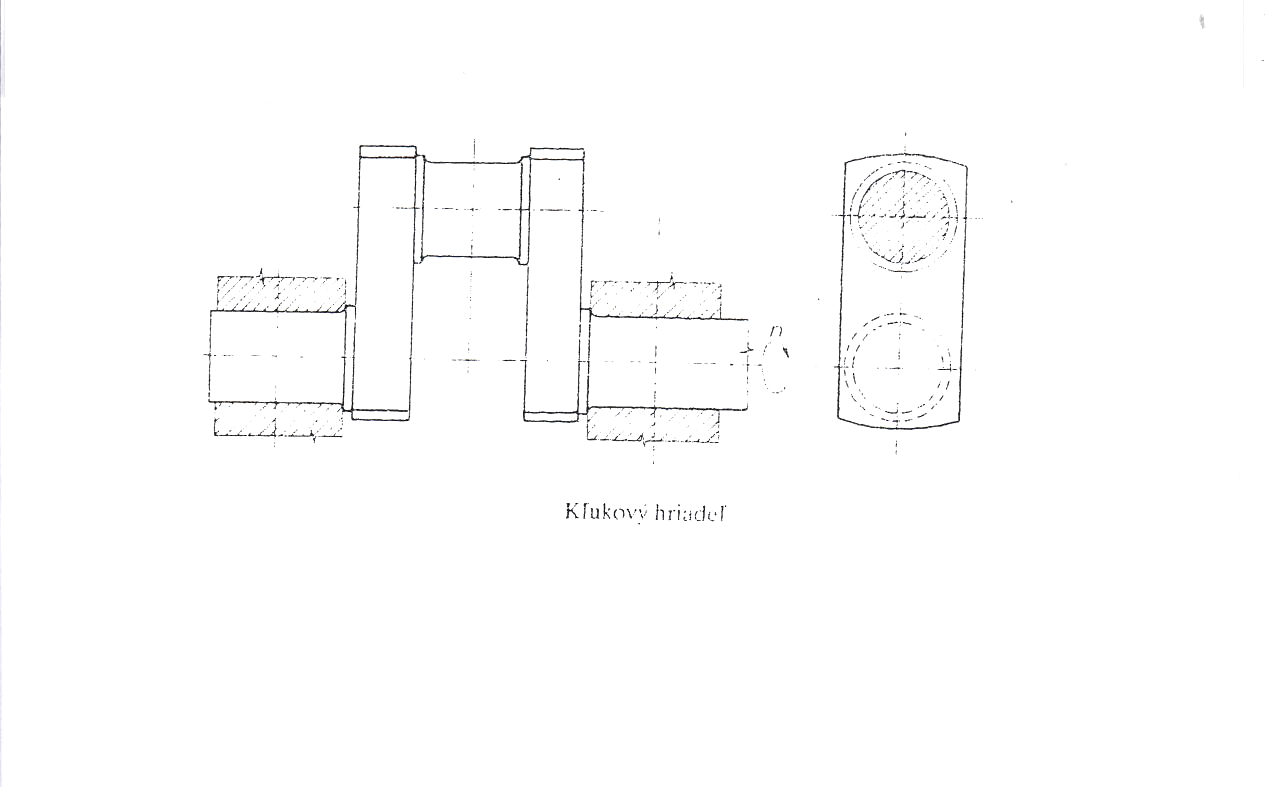 Klzné ložiská	Ložiská sú strojové súčiastky, ktoré umožňujú hriadeľom a čapom otáčavý pohyb okolo vlastnej osi a prenášajú z nich zaťaženie na iné časti stroja. 	Klzné ložiská sú výrobne jednoduché, konštrukčne veľmi prispôsobivé, vyžadujú pomerne malý zastaviteľný priestor a keď majú veľké priemery, sú oveľa lacnejšie než valivé ložiská. 	Veľká, správne mazaná plocha tlmí kmity, rázy a hluk. Sú menej citlivé na otrasy a prach. Opravy i úpravy ložísk sú však obvykle obťažné a náročné. 	Čapy ložísk, tým aj ložiskové puzdrá, majú rozličný tvar. 	Základné druhy klzných ložísk: valcový, kužeľový, prstencový, guľový 		Najjednoduchšie klzné ložisko bez puzdra, ktoré sa vyskytuje pri mnohých strojoch a zariadeniach je rúrkové ložisko. 	Môže s rámom stroja tvoriť jeden celok, alebo je naň priskrutkované. 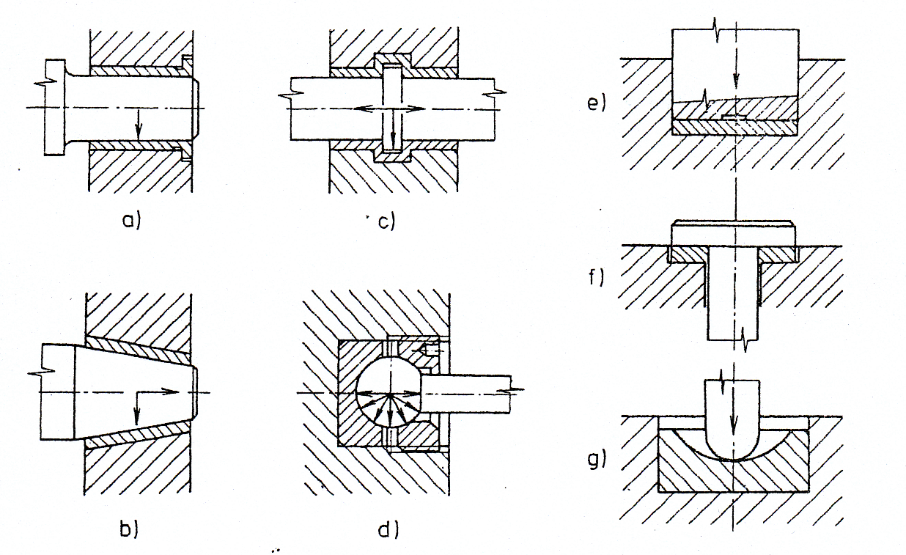 